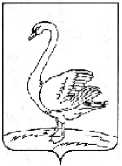 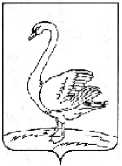           06.04.2020             №__2975 РЕКОМЕНДАТЕЛЬНОЕ ПИСЬМОАдминистрация Лебедянского муниципального района рекомендует для участия во Всероссийском конкурсе «Доброволец России - 2020» проект «Возрождая традиции – помогаем детям!».Проект подготовлен Червяковым Вячеславом Викторовичем студентом Елецкого государственного университета им. И.А. Бунина.Проект направлен на работу с детьми с ОВЗ, обучение их новым знаниям, умениям и навыкам посредством изучения основных приемов и элементов народного промысла.Заместитель главы администрации Лебедянского муниципального района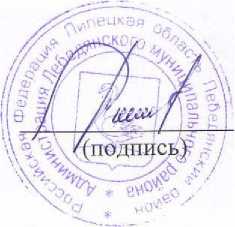 